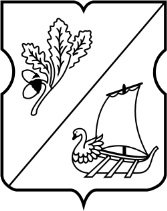 СОВЕТ ДЕПУТАТОВ муниципального округа Старое Крюково РЕШЕНИЕ17 марта 2015 № 03/03Об  информации руководителя филиала «Солнечный» ГБУ ТЦСО «Зеленоградский» о работе учреждения в 2014годуЗаслушав в соответствии с пунктом 6  части 1 статьи 1 Закона города Москвы от 11 июля 2012 года № 39 «О наделении органов местного самоуправления муниципальных округов в городе Москве отдельными полномочиями города Москвы» ежегодную информацию руководителя филиала «Солнечный» ГБУ Территориальный центр социального обслуживания «Зеленоградский» Черненко Е.А.,   Совет депутатов муниципального округа Старое Крюково решил:1.Принять к сведению информацию Черненко Е.А., руководителя филиала «Солнечный» ГБУ Территориальный центр социального обслуживания  «Зеленоградский», об основных направлениях и результатах деятельности учреждения в 2014 году.2.Отметить положительные отзывы жителей о работе учреждения, хорошо организованное взаимодействие с общественными организациями.3. Отметить положительную практику сложившегося взаимодействия Комиссии по делам несовершеннолетних и защите их прав  района Старое Крюково с детским отделением филиала «Солнечный»  ГБУ Территориальный центр социального обслуживания «Зеленоградский» по вопросам профилактики безнадзорности несовершеннолетних.4. Считать приоритетным направлением в работе филиала «Солнечный»  ГБУ ТЦСО «Зеленоградский» оказание адресной помощи населению муниципального округа Старое Крюково. 5. Направить настоящее решение в Департамент территориальных органов исполнительной власти города Москвы, ГБУ ТЦСО «Зеленоградский», прокуратуру Зеленоградского административного округа города Москвы.6. Опубликовать настоящее решение в бюллетене «Московский муниципальный вестник» и разместить на официальном сайте муниципального округа Старое Крюково.7.Контроль за выполнением настоящего решения возложить на главу муниципального округа Старое Крюково  Суздальцеву И.В.  Глава муниципального округаСтарое Крюково							И.В. Суздальцева 